Name ______________________________					 Date _______________  Rotation, Revolution & SeasonsDirections:  Use any reliable and academic source (.edu/.org websites ONLY) to answer these questions.  You will need a source reference for each answer (i.e stardate.org/nightsky/moon).Define rotation and revolution.  Make sure to include a picture!		Reference: _______________________________________________________________________2. Why does the earth have day and night? ________________________________________________________________________________________________________________________________________________________________________________________________________________________________________________________________________________________________________________________________Reference: _______________________________________________________________________3. Why does the Earth have seasons? ________________________________________________________________________________________________________________________________________________________________________________________________________________________________________________________________________________________________________________________________________________________________________________________________________________________________________________________________________________________________Reference: _______________________________________________________________________4. Fill in the chart.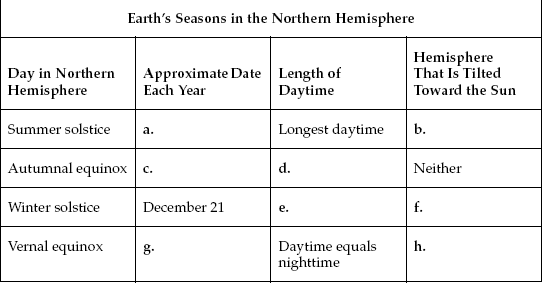 Reference: ________________________Phases, Eclipses, & TidesHow long does it take for the moon to rotate once on its axis?  How long does it take to revolve once around the Earth?Rotate = ___________________			Revolve =____________________Reference: _______________________________________________________________________Why do we always see the same side of the moon?________________________________________________________________________________________________________________________________________________________________________________________________________________________________________________Reference: _______________________________________________________________________Fill in the chart.  Reference: ______________________________________________________Explain the difference between a “waxing” moon and a “waning” moon. ________________________________________________________________________________________________________________________________________________________________________________________________________________________________________________________________________Reference: _______________________________________________________________________Define solar eclipse and lunar eclipse.  Make sure to include a picture that includes the Earth, moon and Sun!Reference: _______________________________________________________________________10. What is the main cause of tides on Earth? ___________________________________________________ ________________________________________________________________________________________________________________________________________________________________________________Reference: _______________________________________________________________________Explain why there are two high tides and two low tides.________________________________________________________________________________________________________________________________________________________________________________________________________________________________________________________________________________________________________________________________Reference: _______________________________________________________________________Looking at the diagram below, label the earth, the moon, and the four tide points (high tide vs. low tide).  Explain, in your own words, what is occurring in this diagram.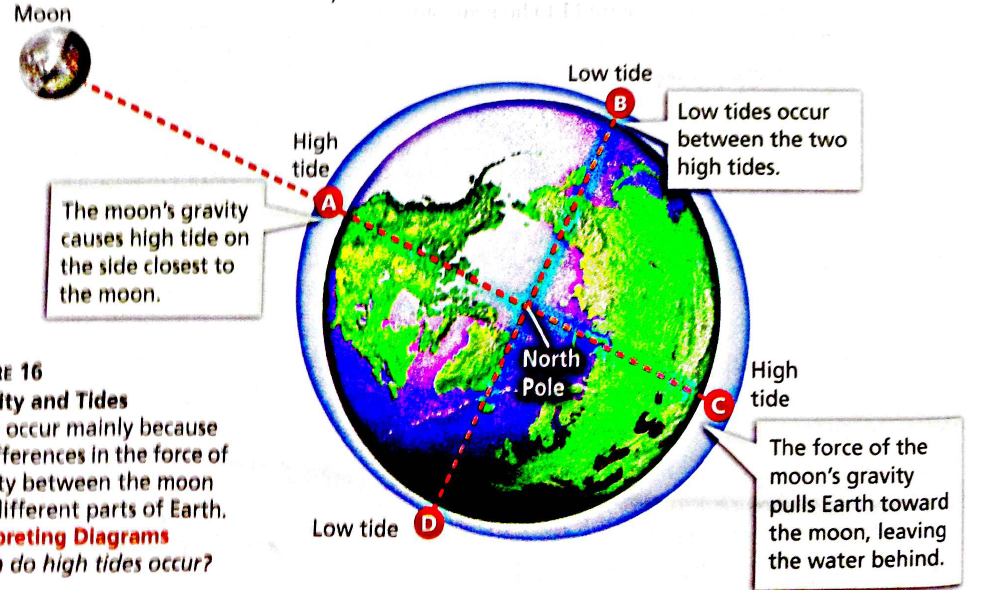 Reference: _______________________________________________________________________RotationRevolutionPicturePicturePhases of the MoonPhases of the MoonPhases of the MoonPhaseWhat you seeDrawingNew MoonWaxing CresentFirst QuarterWaxing GibbousFull MoonWaning GibbousThird QuarterWaning CresentSolar EclipseLunar Eclipse